STRAND OT 10. 2: COMPUTER CONCEPTS AND SKILLSSUB- STRAND 10. 2. 3: WORD PROCESSINGLesson 27:CLO: Use prior knowledge to recap on word processingWord Processing is an application program that allows you to create letters, memo, reports, news letter.Use this application program you can add graphics, tables and charts to our documentsYou can also check spelling and grammar.A paragraph refers to having breaks (blank lines) between texts, it is achieved by pressing Enter key, also use of the Tab key to place an indent at the beginning of the first line.The Tab key works by lining up text with invisible tab stops, pressing the tab keys is the putting in a group of blank spaces and we use tab key to line up a list of names or numbers to make it easier to read.Show/ hide to show special text marks where line breaks and tabs have been a text that can be justified, right aligned, left aligned or centered.Margins are marked on the ruler which appears at the top of the working area.STRAND OT 10. 2: COMPUTER CONCEPTS AND SKILLSSUB- STRAND 10. 2. 3: WORD PROCESSINGLesson 28CLO: Discuss the uses of graphicsIntegration of Text and GraphicsIntegrated software: all in one application programIt is a single program that provides functionality of a word processor, graphic and many more programs.It allows the user to use the same toolbar and switch between programs.You can open several packages and swap between them.GraphicsIt can add impact to your word document like lines, shapes, colours, text and patterns are called graphics.There are 2 reasons to use graphics: to give information and to make impression.Graphics convey information by: using common conventions understood by the audience, leaving out unnecessary details and using realistic pictures.Graphics produce an impression by: use of colours, use pictures with emotional contents and distorting or altering pictures.Insert clip arts to your document is a way to illustrate ideas.You can use wrapping styles to modify the layout of the text in relation to the graphic.STRAND OT 10. 2: COMPUTER CONCEPTS AND SKILLSSUB- STRAND 10. 2. 3: WORD PROCESSINGLesson 29CLO: Discuss the different features of the wrapping styles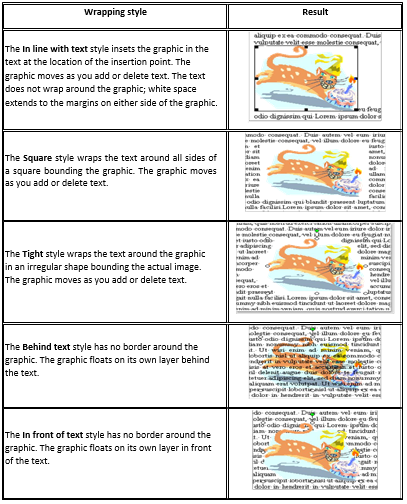 You can always position your graphic by using the layout tab.You can also use Horizontal alignment or you can drag the graphic where you want.You can also insert photographs or images from your files using the same process.STRAND OT 10. 2: COMPUTER CONCEPTS AND SKILLSSUB- STRAND 10. 2. 3: WORD PROCESSINGLesson 30CLO: Discuss the steps to insert WordArt and using graphic package.Insert Word ArtStep 1: click insert menu, click picture and then click Word ArtStep 2: select a word style format and then click on OK buttonStep 3: enter your own textOpen Graphic PackageClick on the start button, you will see the start menu.Pick the All Programs option.See a list of all programs available, some are arranged into folders which is in alphabetical order. Find the accessories folder and click on it to open.The final menu opens up, it shows the content of the accessories folder. Click on the paint icon to open up.Using the toolsFind the tool bar on the screen, the icon on this bar stands for the different things you can do.Can experiment by clicking on the different tools and drawing in the working area of the screen.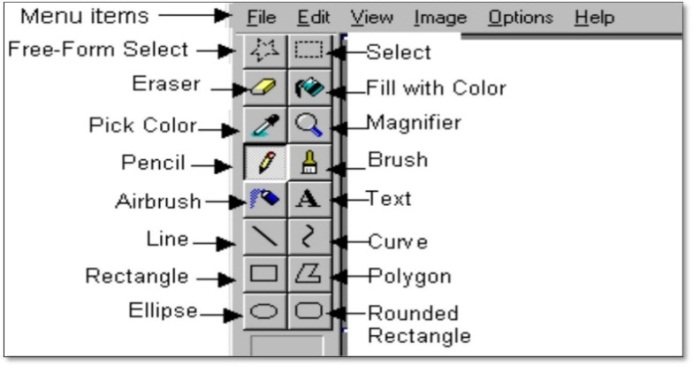 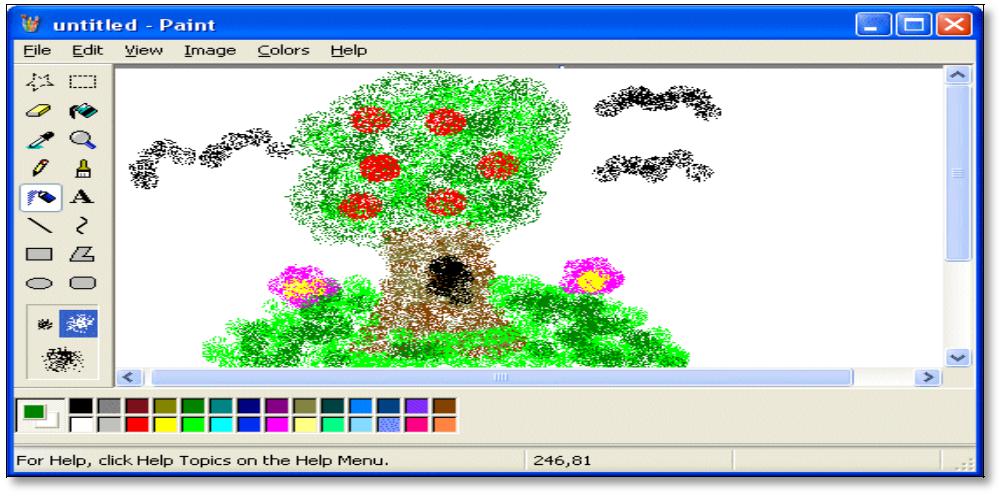 Use the mouse to:Move the pointer across the screenClick on iconsDrag lines across the screenExercise:Explain the need for Graphics and Word Art in Word Processing.What type of brush?Click on the brush tool and picking the shape and size of the brush.Practise with different brush shapes.Line Styles.Select the line tool also pick the width of the line.Filled shapes Select the shape tool such as a rectangle, it is also outlined by solid lines. Foreground and backgroundGraphic packages allow you to select two colours.The background is used for all lines and outlines that make up the drawing.The background colour is used when you draw a filled shape.Click on the colour palette with the left mouse button foreground colour.Click the right mouse button for the background colour.    UndoMost software packages have Undo command.It is a useful feature.Allows you to reverse the effect of the most recently changes you made.Adding texts to graphicsMost graphics need words as well as images.Letters and numbers can be added using the keyboard.STRAND OT 10. 2: COMPUTER CONCEPTS AND SKILLSSUB- STRAND 10. 2. 3: WORD PROCESSINGLesson 31CLO: Discuss the additional features of graphic package.Text can be used:Titles, headings, labels, instructions and design elements.Can also add information such as your name and the date.Learn how to alter the size and style of the text.Learn how to make changes to the font, it will improve appearance of the text when you add to your graphics.Text toolFind the text tool then create a box on the screen then add letters or other characters in the text box.Need to check your typing carefully, when text box is open you can type a new text, delete any mistake and change the size of the text box.Changing the size of the textboxThe larger dots on the text box are called re- sizing handles, drag the handles to change the size.Choosing FontsThere are different font style and size you can choose from.To open the dropdown menu, click on the little arrow head, then pick out the font style and size.There are 2 types of graphic package, one is called bitmap and vector, they work in different waysBitmap package – the computer stores the position and colour of all the dots that makeup the imageVector package – the computer stores all the lines and shapes that make up the image, when you select a part of a vector image you select a complete line or shape.Deleting a selected item.When you have selected an area of the screen(bitmap) or a shape(vector) you can delete it.Otherwise, press the Delete key on your keyboard to remove the item you have selected.Exercise:Differentiate between Bitmap and Vector PackagesExplain the feature of a Text BoxSTRAND OT 10. 3: OFFICE ADMINISTRATIONSUB- STRAND 10. 3. 1: OFFICE ROLES AND FUNCTIONLesson 32CLO: Define the term business environment.A business is an economic unit which is engaged in the production of distribution or the production and the distribution of goods and services for the purpose of earning profit.Business environment is the relationship between a business action and its environment.Environment is a surrounding of a business by which business influence directly or indirectly.The term business environment implies those external forces, factors and institution that are beyond the control of individual business organisation and their management and affect the business enterprise.These forces are customers, creditors, competitors, government, socio- cultural organisations and etc.STRAND OT 10. 3: OFFICE ADMINISTRATIONSUB- STRAND 10. 3. 1: OFFICE ROLES AND FUNCTIONLesson 33CLO: Discuss the features of business environment.Business environment includes both specific and general forces.Special forces affect enterprise in their day to day working.General have impact on all enterprises and affect an individual firm only indirectly.Business environment is dynamic in that it keeps on changing whether in terms of technological environment, shifts in consumer preferences or entry of new competition in the market.Business environment is largely uncertain as it is very difficult to predict future happenings, especially when environment changes are taking place too frequently as in the case of information technology or fashion industries.Exercise:List two features of a business environment and discuss how these features help make the business better